ДОГОВОР № ____участия в долевом строительстве г. Миасс								       «__» ____________ годаОбщество с ограниченной ответственностью «Санни вэлли», в лице директора Губина Константина Юрьевича, действующего на основании Устава, именуемое в дальнейшем «Застройщик», с одной стороны, и ____________________________, _______________ года рождения, паспорт: серия ________________, выдан _____________________, _______________, зарегистрирован по адресу: ________________________________, именуемый в дальнейшем «Участник», с другой стороны, именуемые в дальнейшем «Стороны», заключили настоящий Договор о нижеследующем:1. Термины и определения.1.1. Если в тексте настоящего Договора не указано иное, следующие термины и определения имеют указанное значение:1.1.1. Спортивный отель «Пальмира 3», восьмиэтажный, общая площадь – 9 600,1 кв.м., площадь застройки – 1408,0 кв.м., строительный объем – 33 494,6 куб.м., (материал наружных стен – сборные железобетонные колонны и стены из мелкоштучных каменных материалов (кирпич); материал поэтажных перекрытий - монолитные железобетонные; класс энергоэффективности – «В»; сейсмостойкость – VI баллов), расположенный по адресу: Российская Федерация, Челябинская обл., городской округ Миасский, село Сыростан, улица Федора Конюхова, земельный участок 1, (кадастровый номер № 74:34:0915400:497), принадлежащем Застройщику на праве собственности (далее – «Отель»).1.1.2. Апартамент – объект долевого строительства, нежилое помещение, часть Отеля, которая по завершению строительства и ввода Отеля в эксплуатацию, подлежит оформлению в установленном порядке и передаче в натуре в собственность Участнику долевого строительства (далее – «Апартамент»).1.1.3. Застройщик – юридическое лицо, осуществляющее проектирование и строительство Отеля по указанному выше адресу, и привлекающее денежные средства Участника долевого строительства для его создания (далее – «Застройщик»).1.1.4. Участник долевого строительства – лицо, осуществляющее финансирование долевого строительства Отеля, с целью получения в собственность Апартамента (далее – «Участник»).2. Юридическое основание к заключению Договора.2.1. При заключении Договора Стороны руководствовались:- Гражданским кодексом Российской Федерации;- Федеральным законом от 30.12.2004 № 214-ФЗ «Об участии в долевом строительстве многоквартирных домов иных объектов недвижимости и о внесении изменений в некоторые законодательные акты Российской Федерации» (далее - Закон);-   Договором купли-продажи земельного участка от 01 марта 2021 года, зарегистрированным 03.03.2021г. Управлением Федеральной службы государственной регистрации, кадастра и картографии за № 74:34:0915400:497-74/131/2021-3;- Положительным заключением негосударственной экспертизы проектной документации №74-2-1-2-046596-2021 от 18.08.2021г., выданное Обществом с ограниченной ответственностью “Центр экспертных решений”;- Положительным заключением негосударственной экспертизы результатов инженерных изысканий №74-2-1-1-0032-18 от 09.06.2018г., выданное Обществом с ограниченной ответственностью «Центр Технических Экспертиз «ИнфорМА»;- Разрешением на строительство объекта недвижимости № 74-308000-283 от 26.06.2018г., выданным Администрацией Миасского городского округа, с учетом изменений №262 от 24.03.2021г. и №274 от 01.09.2021г.- Проектной декларацией Застройщика по строительству Спортивного отеля «Пальмира 2» от ______________., опубликованной на сайте единой информационной системы жилищного строительства www. наш.дом.рф.3. Предмет Договора.3.1. По настоящему Договору Застройщик обязуется в предусмотренный настоящим Договором срок своими силами и (или) с привлечением других лиц построить Отель и после получения разрешения на ввод в эксплуатацию Отеля передать Участнику Апартамент в следующем составе и количестве:- Апартамент №201 (строительный) –номер для МГН, общей проектной площадью с учетом приведенной площади балкона — 53,07 (пятьдесят три целых и семь сотых) квадратных метров, общей площадью нежилого помещения (внутри теплового контура) 46,8 (сорок шесть целых и восемь десятых) квадратных метров, находящийся на 2 (втором) этаже Отеля. В Апартамент №201 входит: комната 31,4 (тридцать одна целая и четыре десятых) квадратных метров, прихожая 8,3 (восемь целых и три десятых) квадратных метров, сан. узел площадью 7,1 (семь целых и одна десятая) квадратных метров, балкон 20,9 (двадцать целых и девять десятых) квадратных метров. Площадь балкона включена в общую проектную площадь Апартамента с понижающим коэффициентом 0,3;- Апартамент №202 (строительный) – номер для МГН, общей проектной площадью с учетом приведенной площади балкона — 49,33 (сорок девять целых и тридцать три сотых) квадратных метров, общей площадью нежилого помещения (внутри теплового контура) 46,3 (сорок шесть целых и три десятых) квадратных метров, находящийся на 2 (втором) этаже Отеля. В Апартамент №202 входит: комната 31,4 (тридцать одна целая и четыре десятых) квадратных метров, прихожая 7,8 (семь целых и восемь десятых) квадратных метров, сан. узел площадью 7,1 (семь целых и одна десятая) квадратных метров, балкон 10,1 (десять целых и одна десятая) квадратных метров. Площадь балкона включена в общую проектную площадь Апартамента с понижающим коэффициентом 0,3;- Апартамент №203 (строительный) – номер для МГН, общей проектной площадью с учетом приведенной площади балкона — 49,28 (сорок девять целых и двадцать восемь сотых) квадратных метров, общей площадью нежилого помещения (внутри теплового контура) 46,4 (сорок шесть целых и четыре десятых) квадратных метров, находящийся на 2 (втором) этаже Отеля. В Апартамент №203 входит: комната 31,5 (тридцать одна целая и пять десятых) квадратных метров, прихожая 7,8 (семь целых и восемь десятых) квадратных метров, сан. узел площадью 7,1 (семь целых и одна десятая) квадратных метров, балкон 9,6 (девять целых и шесть десятых) квадратных метров. Площадь балкона включена в общую проектную площадь Апартамента с понижающим коэффициентом 0,3;- Апартамент №204 (строительный) – номер для МГН, общей проектной площадью с учетом приведенной площади балкона — 45,55 (сорок пять целых и пятьдесят пять сотых) квадратных метров, общей площадью нежилого помещения (внутри теплового контура) 41,8 (Сорок одна целая и восемь десятых) квадратных метров, находящийся на 2 (втором) этаже Отеля. В Апартамент №204 входит: комната 30,2 (тридцать целых и две десятых) квадратных метров, прихожая 6,3 (шесть целых и три десятых) квадратных метров, сан. узел площадью 5,3 (пять целых и три десятых) квадратных метров, балкон 12,5 (двенадцать целых и пять десятых) квадратных метров. Площадь балкона включена в общую проектную площадь Апартамента с понижающим коэффициентом 0,3;- Апартамент №205 (строительный) – номер для МГН, общей проектной площадью 34,9 (тридцать четыре целых и девять десятых) квадратных метров, находящаяся на 2 (втором) этаже Отеля. В Апартамент №205 входит: комната 23,4 (двадцать три четыре десятых) квадратных метров, прихожая 6 (шесть) квадратных метров, сан. узел площадью 5,5 (пять целых и пять десятых) квадратных метров;- Апартамент №206 (строительный) – номер для МГН, общей проектной площадью 45,5 (сорок пять целых и пять десятых) квадратных метров, находящийся на 2 (втором) этаже Отеля. В Апартамент №206 входит: комната 30,3 (тридцать целых и три десятых) квадратных метров, прихожая 7,5 (семь целых и пять десятых) квадратных метров, сан. узел площадью 7,7 (семь целых и семь десятых) квадратных метров;- Апартамент №301 (строительный) – Студия-люкс, общей проектной площадью с учетом приведенной площади балкона — 36,06 (тридцать шесть целых и шесть сотых) квадратных метров, общей площадью нежилого помещения (внутри теплового контура) 34,2 (Тридцать четыре целых и две десятых) квадратных метров, находящийся на 3 (третьем) этаже Отеля. В Апартамент №301 входит: комната 19,6 (девятнадцать целых и шесть десятых) квадратных метров, кухня 3,3 (три целых и три десятых) квадратных метров, прихожая 6,6 (шесть целых и шесть десятых) квадратных метров, сан. узел площадью 4,7 (четыре целых и семь десятых) квадратных метров, балкон 6,2 (шесть целых две десятых) квадратных метров. Площадь балкона включена в общую проектную площадь Апартамента с понижающим коэффициентом 0,3;- Апартамент №302 (строительный) – Студия-стандарт, общей проектной площадью с учетом приведенной площади балкона — 23,69 (двадцать три целых и шестьдесят девять сотых) квадратных метров, общей площадью нежилого помещения (внутри теплового контура) 22,4 (Двадцать две целых и четыре десятых) квадратных метров, находящийся на 3 (третьем) этаже Отеля. В Апартамент №302 входит: комната 12,5 (двенадцать целых и пять десятых) квадратных метров, кухня 2,5 (две целых и пять десятых) квадратных метров, прихожая 3,7 (три целых и семь десятых) квадратных метров, сан. узел площадью 3,7 (три целых и семь десятых) квадратных метров, балкон 4,3 (четыре целых три десятых) квадратных метров. Площадь балкона включена в общую проектную площадь Апартамента с понижающим коэффициентом 0,3;- Апартамент №303 (строительный) – Студия-стандарт, общей проектной площадью с учетом приведенной площади балкона — 23,73 (двадцать три целых и семьдесят три сотых) квадратных метров, общей площадью нежилого помещения (внутри теплового контура) 22,5 (Двадцать две целых пять десятых) квадратных метров, находящийся на 3 (третьем) этаже Отеля. В Апартамент №303 входит: комната 12,5 (двенадцать целых и пять десятых) квадратных метров, кухня 2,5 (две целых и пять десятых) квадратных метров, прихожая 3,8 (три целых и восемь десятых) квадратных метров, сан. узел площадью 3,7 (три целых и семь десятых) квадратных метров, балкон 4,1 (четыре целых и одна десятая) квадратных метров. Площадь балкона включена в общую проектную площадь Апартамента с понижающим коэффициентом 0,3;- Апартамент №304 (строительный) – Студия стандарт, общей проектной площадью с учетом приведенной площади балкона — 23,63 (двадцать три целых и шестьдесят три сотых) квадратных метров, общей площадью нежилого помещения (внутри теплового контура) 22,4 (Двадцать две целых и четыре десятых) квадратных метров, находящийся на 3 (третьем) этаже Отеля. В Апартамент №304 входит: комната 12,5 (двенадцать целых и пять десятых) квадратных метров, кухня 2,5 (две целых и пять десятых) квадратных метров, прихожая 3,7 (три целых и семь десятых) квадратных метров, сан. узел площадью 3,7 (три целых и семь десятых) квадратных метров, балкон 4,1 (четыре целых одна десятая) квадратных метров. Площадь балкона включена в общую проектную площадь Апартамента с понижающим коэффициентом 0,3;- Апартамент №305 (строительный) – Двухкомнатный номер, общей проектной площадью с учетом приведенной площади балкона — 50,94 (пятьдесят целых и девяносто четыре сотых) квадратных метров, общей площадью нежилого помещения (внутри теплового контура) 45,6 (сорок пять целых и шесть десятых) квадратных метров, находящийся на 3 (третьем) этаже Отеля. В Апартамент №305 входит: комната 19,3 (девятнадцать целых и три десятых) квадратных метров, комната 13,6 (тринадцать целых и шесть десятых) квадратных метров, кухня 4,2 (четыре целых и две десятых) квадратных метров, прихожая 4,8 (четыре целых и восемь десятых) квадратных метров, сан. узел площадью 3,7 (три целых и семь десятых) квадратных метров, балкон 17,8 (семнадцать целых восемь десятых) квадратных метров. Площадь балкона включена в общую проектную площадь Апартамента с понижающим коэффициентом 0,3;- Апартамент №306 (строительный) – Двухкомнатный номер, общей проектной площадью с учетом приведенной площади балкона — 50,94 (пятьдесят целых и девяносто четыре сотых) квадратных метров, общей площадью нежилого помещения (внутри теплового контура) 45,6 (сорок пять целых и шесть десятых) квадратных метров, находящийся на 3 (третьем) этаже Отеля. В Апартамент №306 входит: комната 19,3 (девятнадцать целых и три десятых) квадратных метров, комната 13,6 (тринадцать целых и шесть десятых) квадратных метров, кухня 4,2 (четыре целых и две десятых) квадратных метров, прихожая 4,8 (четыре целых и восемь десятых) квадратных метров, сан. узел площадью 3,7 (три целых и семь десятых) квадратных метров, балкон 17,8 (семнадцать целых восемь десятых) квадратных метров. Площадь балкона включена в общую проектную площадь Апартамента с понижающим коэффициентом 0,3;- Апартамент №307 (строительный) – Студия стандарт, общей проектной площадью с учетом приведенной площади балкона — 23,69 (двадцать три целых и шестьдесят девять сотых) квадратных метров, общей площадью нежилого помещения (внутри теплового контура) 22,4 (Двадцать две целых и четыре десятых) квадратных метров, находящийся на 3 (третьем) этаже Отеля. В Апартамент №307 входит: комната 12,5 (двенадцать целых и пять десятых) квадратных метров, кухня 2,5 (две целых и пять десятых) квадратных метров, прихожая 3,7 (три целых и семь десятых) квадратных метров, сан. узел площадью 3,7 (три целых и семь десятых) квадратных метров, балкон 4,3 (четыре целых три десятых) квадратных метров. Площадь балкона включена в общую проектную площадь Апартамента с понижающим коэффициентом 0,3;- Апартамент №308 (строительный) – Студия стандарт, общей проектной площадью с учетом приведенной площади балкона — 23,69 (двадцать три целых и шестьдесят девять сотых) квадратных метров, общей площадью нежилого помещения (внутри теплового контура) 22,4 (Двадцать две целых и четыре десятых) квадратных метров, находящийся на 3 (третьем) этаже Отеля. В Апартамент №308 входит: комната 12,5 (двенадцать целых и пять десятых) квадратных метров, кухня 2,5 (две целых и пять десятых) квадратных метров, прихожая 3,7 (три целых и семь десятых) квадратных метров, сан. узел площадью 3,7 (три целых и семь десятых) квадратных метров, балкон 4,3 (четыре целых три десятых) квадратных метров. Площадь балкона включена в общую проектную площадь Апартамента с понижающим коэффициентом 0,3;- Апартамент №309 (строительный) – Студия-стандарт, общей проектной площадью с учетом приведенной площади балкона — 23,69 (двадцать три целых и шестьдесят девять сотых) квадратных метров, общей площадью нежилого помещения (внутри теплового контура) 22,4 (Двадцать две целых и четыре десятых) квадратных метров, находящийся на 3 (третьем) этаже Отеля. В Апартамент №309 входит: комната 12,5 (двенадцать целых и пять десятых) квадратных метров, кухня 2,5 (две целых и пять десятых) квадратных метров, прихожая 3,7 (три целых и семь десятых) квадратных метров, сан. узел площадью 3,7 (три целых и семь десятых) квадратных метров, балкон 4,3 (четыре целых три десятых) квадратных метров. Площадь балкона включена в общую проектную площадь Апартамента с понижающим коэффициентом 0,3;- Апартамент №310 (строительный) – Студия стандарт, общей проектной площадью с учетом приведенной площади балкона — 24,2 (двадцать четыре целых и две десятых) квадратных метров, общей площадью нежилого помещения (внутри теплового контура) 23 (Двадцать три) квадратных метров, находящийся на 3 (третьем) этаже Отеля. В Апартамент №310 входит: комната 12,9 (двенадцать целых и девять десятых) квадратных метров, кухня 2,7 (две целых и семь десятых) квадратных метров, прихожая 3,7 (три целых семь десятых) квадратных метров, сан. узел площадью 3,7 (три целых и семь десятых) квадратных метров, балкон 4 (четыре) квадратных метров. Площадь балкона включена в общую проектную площадь Апартамента с понижающим коэффициентом 0,3;- Апартамент №311 (строительный) – Студия люкс МГН, общей проектной площадью с учетом приведенной площади балкона — 42,4 (сорок две целых и четыре десятых) квадратных метров, общей площадью нежилого помещения (внутри теплового контура) 40,3 (сорок целых и три десятых) квадратных метров, находящийся на 3 (третьем) этаже Отеля. В Апартамент №311 входит: комната 25,3 (двадцать пять целых и три десятых) квадратных метров, кухня 3,2 (три целых и две десятых) квадратных метров, прихожая 6,3 (шесть целых и три десятых) квадратных метров, сан. узел площадью 5,5 (пять целых и пять десятых) квадратных метров, балкон 7 (семь) квадратных метров. Площадь балкона включена в общую проектную площадь Апартамента с понижающим коэффициентом 0,3;- Апартамент №312 (строительный) – Студия стандарт, общей проектной площадью с учетом приведенной площади балкона — 27,69 (двадцать семь целых и шестьдесят девять сотых) квадратных метров, общей площадью нежилого помещения (внутри теплового контура) 26,4 (Двадцать шесть целых и четыре десятых) квадратных метров, находящийся на 3 (третьем) этаже Отеля. В Апартамент №312 входит: комната 16,5 (шестнадцать целых и пять десятых) квадратных метров, кухня 2,5 (две целых и пять десятых) квадратных метров, прихожая 3,7 (три целых и семь десятых) квадратных метров, сан. узел площадью 3,7 (три целых и семь десятых) квадратных метров, балкон 4,3 (четыре целых три десятых) квадратных метров. Площадь балкона включена в общую проектную площадь Апартамента с понижающим коэффициентом 0,3;- Апартамент №313 (строительный) – Студия стандарт, общей проектной площадью с учетом приведенной площади балкона — 30,54 (тридцать целых и пятьдесят четыре сотых) квадратных метров, общей площадью нежилого помещения (внутри теплового контура) 26,4 (Двадцать шесть целых и четыре десятых) квадратных метров, находящийся на 3 (третьем) этаже Отеля. В Апартамент №313 входит: комната 16,5 (шестнадцать целых и пять десятых) квадратных метров, кухня 2,5 (две целых и пять десятых) квадратных метров, прихожая 3,7 (три целых и семь десятых) квадратных метров, сан. узел площадью 3,7 (три целых и семь десятых) квадратных метров, балкон 13,8 (тринадцать целых и восемь десятых) квадратных метров. Площадь балкона включена в общую проектную площадь Апартамента с понижающим коэффициентом 0,3;- Апартамент №314 (строительный) – Студия стандарт, общей проектной площадью с учетом приведенной площади балкона — 30,18 (тридцать целых и восемнадцать сотых) квадратных метров, общей площадью нежилого помещения (внутри теплового контура) 26,4 (Двадцать шесть целых и четыре десятых) квадратных метров, находящийся на 3 (третьем) этаже Отеля. В Апартамент №314 входит: комната 16,5 (шестнадцать целых и пять десятых) квадратных метров, кухня 2,5 (две целых и пять десятых) квадратных метров, прихожая 3,7 (три целых и семь десятых) квадратных метров, сан. узел площадью 3,7 (три целых и семь десятых) квадратных метров, балкон 12,6 (двенадцать целых шесть десятых) квадратных метров. Площадь балкона включена в общую проектную площадь Апартамента с понижающим коэффициентом 0,3;- Апартамент №315 (строительный) – Студия-люкс, общей проектной площадью с учетом приведенной площади балкона — 30,18 (тридцать целых и восемнадцать сотых) квадратных метров, общей площадью нежилого помещения (внутри теплового контура) 26,4 (Двадцать шесть целых и четыре десятых) квадратных метров, находящийся на 3 (третьем) этаже Отеля. В Апартамент №315 входит: комната 16,5 (шестнадцать целых и пять десятых) квадратных метров, кухня 2,5 (две целых и пять десятых) квадратных метров, прихожая 3,7 (три целых и семь десятых) квадратных метров, сан. узел площадью 3,7 (три целых и семь десятых) квадратных метров, балкон 12,6 (двенадцать целы и шесть десятых) квадратных метров. Площадь балкона включена в общую проектную площадь Апартамента с понижающим коэффициентом 0,3;- Апартамент №316 (строительный) – Студия стандарт, общей проектной площадью с учетом приведенной площади балкона — 30,6 (тридцать целых и шесть десятых) квадратных метров, общей площадью нежилого помещения (внутри теплового контура 26,4 (Двадцать шесть целых и четыре десятых) квадратных метров, находящийся на 3 (третьем) этаже Отеля. В Апартамент №316 входит: комната 16,5 (шестнадцать целых и пять десятых) квадратных метров, кухня 2,5 (две целых и пять десятых) квадратных метров, прихожая 3,7 (три целых и семь десятых) квадратных метров, сан. узел площадью 3,7 (три целых и семь десятых) квадратных метров, балкон 14 (четырнадцать) квадратных метров. Площадь балкона включена в общую проектную площадь Апартамента с понижающим коэффициентом 0,3;- Апартамент №317 (строительный) – Студия стандарт, общей проектной площадью с учетом приведенной площади балкона — 25,76 (двадцать пять целых и семьдесят шесть сотых) квадратных метров, общей площадью нежилого помещения (внутри теплового контура) 26,4 (Двадцать шесть целых и четыре десятых) квадратных метров, находящийся на 3 (третьем) этаже Отеля. В Апартамент №317 входит: комната 12,5 (двенадцать целых и пять десятых) квадратных метров, кухня 2,5 (две целых и пять десятых) квадратных метров, прихожая 3,7 (три целых и семь десятых) квадратных метров, сан. узел площадью 3,7 (три целых и семь десятых) квадратных метров, балкон 11,2 (одиннадцать целых и две десятых) квадратных метров. Площадь балкона включена в общую проектную площадь Апартамента с понижающим коэффициентом 0,3;- Апартамент №318 (строительный) – Двухкомнатный номер, общей проектной площадью с учетом приведенной площади балкона — 26,18 (двадцать шесть целых и восемнадцать сотых) квадратных метров, общей площадью нежилого помещения (внутри теплового контура) 22,4 (двадцать две целых и четыре десятых) квадратных метров, находящийся на 3 (третьем) этаже Отеля. В Апартамент №318 входит: комната 12,5 (двенадцать целых и пять десятых) квадратных метров, кухня 2,5 (две целых и пять десятых) квадратных метров, прихожая 3,7 (три целых и семь десятых) квадратных метров, сан. узел площадью 3,7 (три целых и семь десятых) квадратных метров, балкон 12,6 (двенадцать целых и шесть десятых) квадратных метров. Площадь балкона включена в общую проектную площадь Апартамента с понижающим коэффициентом 0,3;- Апартамент №319 (строительный) – Двухкомнатный номер, общей проектной площадью с учетом приведенной площади балкона — 56,94 (пятьдесят шесть целых и девяносто четыре сотых) квадратных метров, общей площадью нежилого помещения (внутри теплового контура) 45,6 (сорок пять целых и шесть десятых) квадратных метров, находящийся на 3 (третьем) этаже Отеля. В Апартамент №319 входит: комната 19,3 (девятнадцать целых и три десятых) квадратных метров, комната 13,6 (тринадцать целых и шесть десятых) квадратных метров, кухня 4,2 (четыре целых и две десятых) квадратных метров, прихожая 4,8 (четыре целых и восемь десятых) квадратных метров, сан. узел площадью 3,7 (три целых и семь десятых) квадратных метров, балкон 37,8 (тридцать семь целых и восемь десятых) квадратных метров. Площадь балкона включена в общую проектную площадь Апартамента с понижающим коэффициентом 0,3;- Апартамент №320 (строительный) – Двухкомнатный номер, общей проектной площадью с учетом приведенной площади балкона — 50,94 (пятьдесят целых и девяносто четыре сотых) квадратных метров, общей площадью нежилого помещения (внутри теплового контура) 45,6 (сорок пять целых и шесть десятых) квадратных метров, находящийся на 3 (третьем) этаже Отеля. В Апартамент №320 входит: комната 19,3 (девятнадцать целых и три десятых) квадратных метров, комната 13,6 (тринадцать целых и шесть десятых) квадратных метров, кухня 4,2 (четыре целых и две десятых) квадратных метров, прихожая 4,8 (четыре целых и восемь десятых) квадратных метров, сан. узел площадью 3,7 (три целых и семь десятых) квадратных метров, балкон 17,8 (семнадцать целых восемь десятых) квадратных метров. Площадь балкона включена в общую проектную площадь Апартамента с понижающим коэффициентом 0,3;- Апартамент №321 (строительный) – Студия-стандарт, общей проектной площадью с учетом приведенной площади балкона — 23,53 (двадцать три целых и пятьдесят три сотых) квадратных метров, общей площадью нежилого помещения (внутри теплового контура) 22,3 (двадцать две целых и три десятых) квадратных метров, находящийся на 3 (третьем) этаже Отеля. В Апартамент №321 входит: комната 12,5 (двенадцать целых и пять десятых) квадратных метров, кухня 2,5 (две целых и пять десятых) квадратных метров, прихожая 3,6 (три целых и шесть десятых) квадратных метров, сан. узел площадью 3,7 (три целых и семь десятых) квадратных метров, балкон 4,1 (четыре целых одна десятая) квадратных метров. Площадь балкона включена в общую проектную площадь Апартамента с понижающим коэффициентом 0,3;- Апартамент №322 (строительный) – Студия-стандарт, общей проектной площадью с учетом приведенной площади балкона — 23,53 (двадцать три целых и пятьдесят три сотых) квадратных метров, общей площадью нежилого помещения (внутри теплового контура) 22,3 (двадцать две целых и три десятых) квадратных метров, находящийся на 3 (третьем) этаже Отеля. В Апартамент №322 входит: комната 12,5 (двенадцать целых и пять десятых) квадратных метров, кухня 2,5 (две целых и пять десятых) квадратных метров, прихожая 3,6 (три целых и шесть десятых) квадратных метров, сан. узел площадью 3,7 (три целых и семь десятых) квадратных метров, балкон 4,1 (четыре целых одна десятая) квадратных метров. Площадь балкона включена в общую проектную площадь Апартамента с понижающим коэффициентом 0,3;- Апартамент №323 (строительный) – Двухкомнатный номер, общей проектной площадью с учетом приведенной площади балкона — 48,52 (сорок восемь целых и пятьдесят две сотых) квадратных метров, общей площадью нежилого помещения (внутри теплового контура) 46 (сорок шесть) квадратных метров, находящийся на 3 (третьем) этаже Отеля. В Апартамент №322 входит: комната 19,4 (двенадцать целых и четыре десятых) квадратных метров, комната 14,1 (четырнадцать целых и одна десятая) квадратных метров, кухня 5 (пять) квадратных метров, прихожая 3,8 (три целых и восемь десятых) квадратных метров, сан. узел площадью 3,7 (три целых и семь десятых) квадратных метров, балкон 8,4 (восемь целых четыре десятых) квадратных метров. Площадь балкона включена в общую проектную площадь Апартамента с понижающим коэффициентом 0,3;Апартаменты на этажах с 3-го по 7-й идентичны планировке 2-го этажа (за исключением площади балконов).В свою очередь Участник по настоящему Договору обязуется в предусмотренный настоящим Договором срок уплатить обусловленную Договором цену и после получения разрешения на ввод в эксплуатацию Отеля принять в собственность Апартамента, указанную в настоящем пункте.              Расположение Апартамента указано в Приложении №1 к настоящему договору.  3.2. Участник перечисляет Застройщику денежные средства на долевое строительство Отеля (Апартамента), а Застройщик: - обеспечивает строительство Отеля и выполнение своими силами или с привлечением подрядчиков работ по строительству Отеля в полном объеме, необходимых для ввода Отеля в эксплуатацию в установленном законодательством порядке;- обязуется получить разрешение на ввод в эксплуатацию Отеля до «31» декабря 2022 г.;- передает Участнику в собственность Апартамента в степени готовности, в соответствии с п. 5.1.2. настоящего Договора, до «31» марта 2023 г.3.3. Цена договора (далее – Цена договора) составляет - _______________________________рублей.Все денежные суммы в настоящем Договоре определяются в российских рублях.3.4. Если общая площадь Апартамента по результатам обмеров органов технической инвентаризации окажется более или менее той, что указана в п. 3.1. настоящего Договора, цена настоящего Договора останется без изменений.4. Порядок расчетов между Сторонами.4.1. Участник вносит денежные средства в счет уплаты Цены договора до ввода в эксплуатацию Отеля путем внесения денежных средств (депонируемая сумма) в следующем порядке: не позднее 31.12.2022 г. в размере __________ (________________________________) рублей 00 копеек на счет эскроу, открываемый в уполномоченном банке (эскроу-агенте) по договору счета эскроу, заключаемому между Участником (Депонентом), Застройщиком (Бенефициаром) и Банком (эскроу-агентом) не ранее даты государственной регистрации настоящего договора, для учета и блокирования денежных средств, в целях их перечисления Застройщику, на следующих условиях: Эскроу-агент (Банк): Акционерный Челябинский Инвестиционный Банк «ЧЕЛЯБИНВЕСТБАНК» (Публичное Акционерное Общество) (ПАО «ЧЕЛЯБИНВЕСТБАНК»), адрес места нахождения: Россия, 454113, г.Челябинск, пл. Революции, 8, адрес электронной почты: bank@chelinvest.ru, номер телефона: +7 (351) 263-84-44.Сумма депонирования: _________ (________________________________) рублей 00 копеек.Основанием для перечисления Банком (Эскроу-агентом) со счета эскроу депонируемой денежной суммы в пользу Застройщика (Бенефициара) является представление Застройщиком (Бенефициаром) в Банк (Эскроу-агенту) следующих надлежаще заверенных документов (сведений):- разрешения на ввод в эксплуатацию Отеля, При возникновении предусмотренных договором счета эскроу оснований для выплаты Застройщику (Бенефициару) денежных средств, Застройщик поручает Банку направить причитающиеся ему денежные средства, размещенные на счетах эскроу, на исполнение его обязательств по целевому кредиту (в том числе досрочное), выданному на строительство (создание) Отеля.4.2. Обязанность Участника долевого строительства по уплате обусловленной Договором цены считается исполненной с даты поступления денежных средств на открытый в уполномоченном банке счет эскроу.4.3. Проценты на сумму денежных средств, находящихся на счете эскроу, не начисляются. Вознаграждение уполномоченному банку, являющемуся эскроу-агентом по счету эскроу, не выплачивается.4.4. Если в отношении уполномоченного банка, в котором открыт счет эскроу, наступил страховой случай в соответствии с Федеральным законом от 23.12.2003 г. №177-ФЗ «О страховании вкладов физических лиц в банках Российской Федерации» до ввода Отеля в эксплуатацию и государственной регистрации права собственности в отношении объекта (объектов) долевого строительства, Застройщик и Участник долевого строительства обязаны заключить договор счета эскроу с другим уполномоченным банком. 5. Права и обязанности Сторон.5.1.Застройщик обязуется:5.1.1. Обеспечить строительно-монтажные и пусконаладочные работы по строительству Отеля и получить разрешение на ввод в эксплуатацию Отеля в срок до «31» декабря 2022 г. Застройщик вправе завершить строительство Отеля досрочно, в любое время до наступления указанного срока.5.1.2. Построить Гостиницу в соответствии с проектной документацией и передать Участнику Апартамент с внутренней отделкой, согласованной сторонами в спецификации, утвержденной Участником отдельно. 5.1.3. По окончании строительства и получении разрешения на ввод в эксплуатацию Отеля Застройщик направляет в адрес Участника уведомление о своей готовности передать Апартамент.Адресом Участника, на который Застройщик высылает уведомление, считается адрес проживания (регистрации), указанный Участником в настоящем Договоре. В случае, если Участник изменит адрес проживания(регистрации), указанный в Договоре, не уведомив письменно Застройщика, уведомление будет считаться переданным Участнику надлежащим образом по указанному в Договоре адресу Участника.5.1.4. Застройщик обязуется передать Участнику Апартамент по Акту приёма-передачи до «31» марта 2023 года.Застройщик вправе передать Апартамент Участнику досрочно, в любое время после фактического получения разрешения на ввод Отеля в эксплуатацию. Участник не вправе отказываться от досрочной приёмки Апартамента. 5.1.5.	Площадь лестничных проемов, лестничных клеток, инженерные сооружения, коммуникации, иное оборудование и имущество, обслуживающее имущество более чем одного собственника, принадлежат в соответствии со ст. 290 ГК РФ участникам долевого строительства на праве общей долевой собственности, пропорционально занимаемым ими площадям. Передача указанного имущества по Акту не производится.5.1.6.	Обеспечить сохранность Апартамента и его комплектации до передачи по акту приема-передачи Участнику.5.1.7.	Предоставлять Участнику информацию о себе в соответствии с действующим законодательством.5.1.8.	В случае явной невозможности завершения строительства Отеля в срок, указанный в п. 5.1.1. настоящего Договора, не позднее, чем за два месяца до истечения этого срока, направить в адрес Участника извещение в письменной форме об увеличении срока, установленного в п. 5.1.1.5.1.9.	 В течение семи рабочих дней с даты получения письменного требования Участника, предоставлять Участнику документы, подтверждающие оплату стоимости Апартамента по настоящему Договору.5.1.10. Способом обеспечения исполнения обязательств Застройщика перед Участником является:а) ипотека права земельного участка, и строящегося (создаваемого) на этом земельном участке Отеля, указанных в п.1.1.1. Договора, в пользу Участника.5.2. Застройщик имеет право:5.2.1. Без доверенности вести общие дела по предмету настоящего Договора и совершать все необходимые для осуществления строительства сделки с третьими лицами, а также самостоятельно обеспечивать поиск других Участников и заключать с ними договоры участия в долевом строительстве Отеля в пределах, не затрагивающих права Участника.5.2.2. Вносить в Отель и/или Апартамент незначительные архитектурные, структурные изменения, а также изменять строительные материалы или оборудование, указанные в проектной документации, на эквивалентные по качеству строительные материалы или оборудование при условии, что по завершению строительства Отеля в целом и Апартамента в частности, результат будет отвечать требованиям проектной документации.5.2.3. Требовать расторжения настоящего Договора в одностороннем порядке в случаях, предусмотренных Законом, и возмещения в полном объеме причиненных убытков. 5.2.4. В случае расторжения настоящего Договора по инициативе Участника требовать от него возмещения причиненных Застройщику убытков в размере сумм, затраченных на уплату государственной пошлины за государственную регистрацию настоящего Договора и соглашения о его расторжении в Управлении Росреестра по Челябинской области. 5.3. Участник обязуется:5.3.1. Совместно с Застройщиком заключить договор счета эскроу на условиях, указанных в п. 4.1. настоящего договора, а также выполнить все иные необходимые действия по исполнению обязанности оплаты Цены договора в порядке, предусмотренном п. 4.1. настоящего договора.5.3.2.В течение 7 (Семи) рабочих дней после получения уведомления от Застройщика о завершении строительства Отеля и готовности Застройщика к передаче Апартамента осуществить приемку Апартамента путем подписания акта приема-передачи.Акт приема-передачи Апартамента подписывается Участником или его представителем, действующим на основании нотариально удостоверенной доверенности.При уклонении Участника от принятия Апартамента в предусмотренный пунктом 5.3.2. настоящего Договора срок, или при отказе Участника от принятия Апартамента (за исключением случая, указанного в  Законе) Застройщик по истечении двух месяцев сверх срока, указанного в соответствии с пунктом 5.3.2. настоящего Договора в уведомлении о необходимости приёмки Апартамента, со дня получения соответствующего уведомления Участника, либо со дня проставления оператором почтовой связи на письме с уведомлением отметки об отказе Участника от его получения, либо отметки об отсутствии Участника по указанному им в настоящем Договоре адресе для направления корреспонденции, вправе составить односторонний Акт приёмки-передачи Апартамента.При этом риск случайной гибели Апартамента признается перешедшим к Участнику со дня составления такого одностороннего Акта.После подписания Акта приема-передачи Апартамента Участник обязуются оплачивать:- содержание и ремонт Апартамента;- услуги и работы по управлению Отелем, содержанию, текущему и капитальному ремонту общего имущества в Отеле;- коммунальные услуги. Плата за коммунальные услуги включает в себя плату за холодное и горячее водоснабжение, водоотведение, электроснабжение, газоснабжение, отопление.5.3.3. Совершить все необходимые действия для регистрации права собственности на Апартамент самостоятельно и за счет собственных средств. Право собственности на Апартамент возникает у Участника с даты его государственной регистрации.5.3.4. После передачи Апартамента и до регистрации права собственности на него:- не производить никаких перестроек в Апартаменте (перепланировок, снос стен и перегородок, установок решеток, остеклений, переустройство коммуникаций и т.д.) без письменного согласования с Застройщиком и проектировщиком, а при производстве электромонтажных работ – с уполномоченным органом;-  в случае аварий внутренних, тепло, энерго- и других сетей по своей вине (в том числе при нанесении ущерба помещениям других Участников) принимать все необходимые меры к устранению ущерба и их последствий за свой счет.5.3.5. Обо всех изменениях платежных, почтовых и других реквизитов Участник обязан в течение 5 (Пяти) календарных дней письменно извещать Застройщика.5.3.6. В случае неуплаты Участником цены Договора Застройщику уступка Участником прав и обязанностей по настоящему Договору иному лицу допускается только после получения письменного согласия Застройщика одновременно с переводом долга на нового участника долевого строительства и вступает в силу после государственной регистрации в порядке, установленном действующим законодательством. Расходы по регистрации несет Участник и (или) новый участник долевого строительства.В случае уступки Участником, являющимся владельцем счета эскроу, прав требований по договору участия в долевом строительстве или перехода таких прав требований по иным основаниям, в том числе в порядке универсального правопреемства или при обращении взыскания на имущество должника, к новому участнику долевого строительства с момента государственной регистрации соглашения (договора), на основании которого производится уступка прав требований участника долевого строительства по договору участия в долевом строительстве, или с момента перехода по иным основаниям прав требований по такому договору переходят все права и обязанности по договору счета эскроу, заключенному прежним участником долевого строительства.5.3.7. Обеспечить государственную регистрацию настоящего Договора (зарегистрировать настоящий Договор) в Управлении Федеральной службы государственной регистрации, кадастра и картографии по Челябинской области не позднее четырнадцати календарных дней с даты его подписания. 5.4. Участник вправе:5.4.1. Требовать от Застройщика предоставление документов, подтверждающих оплату стоимости Апартамента по настоящему Договору.5.4.2. Уступать право требования по настоящему договору и договору счета эскроу, указанному в разделе 4 настоящего договора, только после полной уплаты Участником цены договора или одновременно с переводом долга на нового(ых) участника(ов) долевого строительства при условии письменного уведомления Застройщика об уступке права требования по настоящему Договору в течении 5 (пяти) дней с момента государственной регистрации Договора уступки прав требования в Управлении Федеральной службы государственной регистрации, кадастра и картографии в порядке, установленном ГК РФ. Уступка участником долевого строительства прав требований по Договору осуществляется при условии письменного согласия Банка, полученного на основании предварительного письменного уведомления, направленного Банку Дольщиком (Заемщиком Банка). В этом случае Банк сохраняет за собой право потребовать от Заемщика полного досрочного исполнения обязательств по Кредитному договору.На основании п. 5 ст. 5 и п. 1 ст. 77 Федерального закона № 102-ФЗ «Об ипотеке (залоге недвижимости)» права требования Участника долевого строительства по настоящему Договору находятся в силу закона в залоге у Банка с момента государственной регистрации ипотеки (залога) прав требований в Едином государственном реестре недвижимости в обеспечение исполнения обязательств Участника долевого строительства по Кредитному договору, залогодержателем по данному залогу будет являться Банк, являющийся кредитной организацией по законодательству Российской Федерации, а залогодателем – Участник долевого строительства.Залог прав требования на получение Объекта долевого строительства в собственность по настоящему Договору действует с момента его регистрации в Едином государственном реестре недвижимости и до момента государственной регистрации права собственности Объекта долевого строительства на Участника.На основании п.1 ст. 77 Федерального закона «Об ипотеке (залоге недвижимости)» Апартамент находится в силу закона в залоге у Банка с момента государственной регистрации ипотеки в Едином государственном реестре недвижимости до полного и надлежащего исполнения Участником долевого строительства своих обязательств перед Банком по Кредитному договору. Залогодержателем по данному залогу будет являться Банк, залогодателем – Участник долевого строительства.Последующая ипотека, иное обременение, отчуждение, перепланировка/переустройство объекта недвижимости могут быть осуществлены только с письменного согласия Банка.До момента полной оплаты цены договора права требования Участника долевого строительства на Объект долевого строительства не будут находится в залоге у Застройщика.Последующая уступка прав по договору третьему лицу (уступка права требования) допускается только при условии получения письменного согласия Банка.Застройщик обязуется информировать Банк о расторжении/прекращении настоящего Договора не позднее 3 (Трех) рабочих дней с момента расторжения/прекращения настоящего Договора.6. Качество Апартамента. Гарантия качества. 6.1. Качество Апартамента, который будет передан Застройщиком Участнику по настоящему Договору, должно соответствовать условиям договора, требованиям технических регламентов, проектной документации, спецификации внутренней отделки и градостроительных регламентов, иным обязательным требованиям. 6.2. Гарантийный срок на Апартамент составляет 5 (Пять) лет со дня передачи Апартамента Участнику п. 5 ст. 7 ФЗ- 214.  6.3. Гарантийный срок на технологическое и инженерное оборудование, входящее в состав передаваемого Участнику Апартамента, составляет три года с момента подписания первого Акта приема-передачи объекта долевого строительства п. 5.1 ст. 7 ФЗ-214.7. Срок действия Договора.7.1. Настоящий Договор вступает в силу с даты его государственной регистрации в Управлении Федеральной службы государственной регистрации, кадастра и картографии по Челябинской области.Расходы по государственной регистрации настоящего Договора, а также возможных дополнительных соглашений к нему, Стороны несут в соответствии с действующим налоговым законодательством.7.2. Действие настоящего Договора прекращается с момента выполнения Сторонами своих обязательств, предусмотренных настоящим Договором.8. Ответственность Сторон.8.1. Стороны несут ответственность по своим обязательствам в соответствии с действующим законодательством Российской Федерации.8.2. При нарушении Участником сроков внесения денежных средств, предусмотренных настоящим Договором, он выплачивает неустойку в размере 1/300 ставки рефинансирования Банка России на день исполнения обязательства от суммы просроченного платежа за каждый день просрочки.8.3. При нарушении Застройщиком срока передачи Участнику Апартамента с учетом п. 5.1.5., а также иных обязательств, принятых на себя по настоящему Договору, Застройщик уплачивает Участнику неустойку в размере 1/300 ставки рефинансирования Банка России от суммы внесенных Участником денежных средств за каждый день просрочки.8.4. В случае неисполнения Участником обязанности, предусмотренной п.п. 4.1., 5.3.1 настоящего договора, Застройщик имеет право расторгнуть настоящий договор в порядке, предусмотренном п. 3 ст.9 Закона.9. Освобождение от ответственности (форс-мажор).9.1. Наступление обстоятельств непреодолимой силы (форс-мажор): стихийные бедствия, эпидемии, наводнения, землетрясения, пожары, забастовки, изменения законодательства РФ, распоряжения, акты государственных органов, иные события, не подлежащие контролю Сторон, освобождают Стороны от ответственности за невыполнение или несвоевременное выполнение обязательств по настоящему Договору.9.2. В случае наступления обстоятельств непреодолимой силы срок выполнения обязательств по настоящему договору отодвигается соразмерно времени, в течение которого действуют такие обстоятельства и их последствия.9.3. Наличие указанных обстоятельств должно подтверждаться документами, выданными соответствующим уполномоченным органом.10. Заключительные положения10.1. Любая информация о финансовом положении Сторон и условиях договоров с третьими лицами, участвующими в строительстве Отеля, будет считаться конфиденциальной и не подлежащей разглашению. Иные условия конфиденциальности могут быть установлены по требованию любой из Сторон.10.2. Все изменения, дополнения оформляются дополнительными соглашениями Сторон в письменной форме, которые подлежат государственной регистрации и являются неотъемлемой частью настоящего Договора.10.3. Во всем остальном, что не предусмотрено настоящим Договором, Стороны руководствуются действующим законодательством Российской Федерации.10.4. Стороны будут разрешать возникающие между ними споры и разногласия путем переговоров. При этом под переговорами понимаются как устные консультации, проводимые Сторонами, так и обмен письменными сообщениями.10.5. В случае не достижения согласия по спорному/спорным вопросу/вопросам в ходе переговоров Стороны могут передать спор на рассмотрение в Миасский городской суд или Арбитражный суд Челябинской области.  10.6. Наименование статей настоящего Договора приведены исключительно для удобства и не влияют на толкование условий настоящего Договора. При толковании и применении условий настоящего Договора его положения являются взаимосвязанными и каждое положение должно рассматриваться в контексте всех других положений.10.7. Обязательства Застройщика считаются исполненными с даты подписания Сторонами акта приема-передачи или иного документа о передаче Апартамента Участнику.Обязательства Участника считаются исполненными с даты уплаты в полном объеме денежных средств, в соответствии с настоящим договором, и подписания Сторонами акта приема-передачи или иного документа о передаче объекта долевого строительства – Апартамента.10.8. Взаимоотношения Сторон, не урегулированные настоящим Договором, регламентируются нормами действующего законодательства Российской Федерации.10.9. Настоящий договор составлен, в 3 (Трех) экземплярах, по одному для каждой из Сторон, один экземпляр для органа осуществляющего государственную регистрацию прав на недвижимое имущество и сделок с ним. Все экземпляры имеют равную юридическую силу и являются оригиналами.10.10. Участник долевого строительства дает свое согласие ООО «Сани вэлли» на обработку персональных данных, включая их сбор, систематизацию, накопление, хранение, уточнение, обновление, изменение, использование, распространение (в том числе передача), обезличивание, блокирование, уничтожение способами автоматизированной обработки и обработки без использования средств автоматизации, на срок действия настоящего Договора.11. Адреса, реквизиты и подписи СторонПриложение №1к договору № __ участия в долевом строительстве от «________» __________________ годаПЛАН создаваемого объекта недвижимого имущества - Спортивный отель «Пальмира 3», восьмиэтажный, общая площадь – 8 477,62 кв.м., площадь застройки – 1475,0 кв.м., строительный объем – 30463,0 куб.м., расположенный по адресу: Российская Федерация, Челябинская обл., городской округ Миасский, село Сыростан, улица Федора Конюхова, земельный участок 1, (кадастровый номер № 74:34:0915400:497).ПЛАН … ЭТАЖА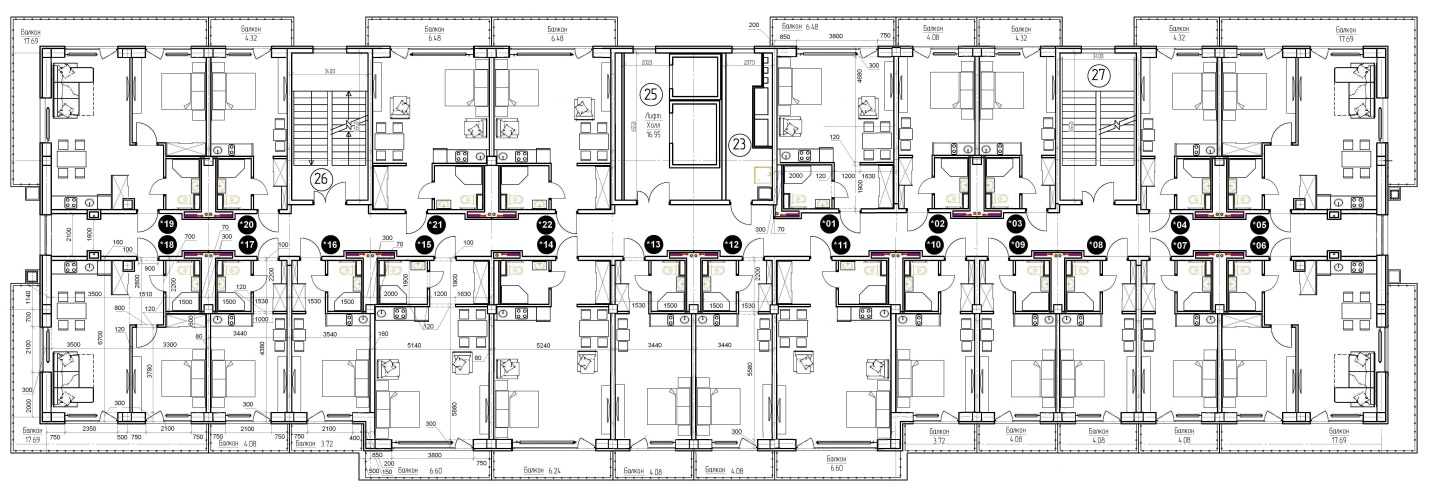 УчастникГражданин РФ___________________________________ года рождения,паспорт: серия ____________, выдан _________________________,зарегистрирован по адресу: ______________________________________ /______________ЗастройщикООО «Санни вэлли»Юридический адрес: 456300, Челябинская обл., г. Миасс, ул. Романенко, 50А, оф. 717ИНН 7415080045\  КПП 741501001ОГРН 1137415001228р\с 40702810790000026302в ПАО "ЧЕЛЯБИНВЕСТБАНК"БИК 047501779к/с 30101810400000000779Директор ____________ /К.Ю. Губин    М.П.АпартаментЭтажПлощадь, кв.м.Площадь, кв.м.Площадь, кв.м.АпартаментЭтажприведеннаявнутри теплового контурабалконАпартамент 5125 этаж27,9826,754,08УчастникГражданин РФ__________________паспорт: ____________, выдан _________________________,зарегистрирован по адресу______________________________ /________________ЗастройщикООО «Санни вэлли»Юридический адрес: 456300, Челябинская обл., г. Миасс, ул. Романенко, 50А, оф. 717ИНН 7415080045\  КПП 741501001ОГРН 1137415001228р\с 40702810790000026302в ПАО "ЧЕЛЯБИНВЕСТБАНК"БИК 047501779к/с 30101810400000000779Директор ____________ / К.Ю. Губин    М.П.